MOD	EUR/44A21/1РЕЗОЛЮЦИЯ 196 (ПЕРЕСМ. )Защита пользователей/потребителей услуг электросвязиПолномочная конференция Международного союза электросвязи (),напоминаяa)	о Резолюции 64 (Пересм. ) Всемирной конференции по развитию электросвязи о защите и поддержке пользователей/потребителей услуг электросвязи/информационно-коммуникационных технологий (ИКТ);b)	о Статье 4 Регламента международной электросвязи;c)	о Резолюции 84 () Всемирной ассамблеи по стандартизации электросвязи об исследованиях, касающихся защиты пользователей услуг электросвязи/ИКТ;d)	о Резолюции 188 (Пересм. Дубай, 2018 г.) настоящей Конференции о борьбе с контрафактными устройствами электросвязи/ИКТ;e)	о Резолюции 189 (Пересм. Дубай, 2018 г.) настоящей Конференции об оказании Государствам-Членам помощи в борьбе с хищениями мобильных устройств и в предотвращении этого явления,признаваяa)	Руководящие принципы Организации Объединенных Наций, касающиеся защиты интересов потребителей, пересмотренные и утвержденные Генеральной Ассамблеей Организации Объединенных Наций в резолюции 70/186 от 2015 года, которые устанавливают основные параметры эффективности законодательства о защите интересов потребителей, правоприменительных учреждений и систем правовой защиты;b)	пункт 13 e) Женевского плана действий Всемирной встречи на высшем уровне по вопросам информационного общества, в котором сформулировано, что органам государственного управления следует продолжать обновлять национальные законы по защите прав потребителей, приводя их в соответствие с новыми требованиями информационного общества,учитывая,a)	что касающиеся защиты потребителей законы, политика и полезный и передовой опыт в этой области ограничивают мошенническое, обманное и недобросовестное ведение дел, и такие защитные меры для укрепления доверия потребителей и установления более равноправных отношений между поставщиками и пользователями/потребителями услуг электросвязи/ИКТ;)	что развитие и совершенствование электросвязи/ИКТ должны сопровождаться укреплением прав пользователей/потребителей, и для этого требуются меры регуляторной политики, а также механизмы предоставления более подробной и качественной информации о продуктах и услугах;)	что довери потребителей в сфере электросвязи/ИКТ непрерывным развитием политики, направленной на то, чтобы гарантировать и стимулировать оказание качественных услуг, а также политики и механизмов, предусматривающих предоставление и информации, таким образом, чтобы принятие решений в отношении услуг было основано на простоте восприятияпонимани ;)	что надлежит поощрять просвещение и распространение информации и использования продуктов и услуг электросвязи/ИКТ, так как пользователи/потребители рассчитывают иметь легальный доступ к контенту и приложениям этих услуг;)	что доступ к электросвязи/ИКТ должен быть открытым, приемлемым в ценовом отношении и всеохватным, при этом особое внимание должно уделяться лицам с ограниченными возможностями, лицам с особыми потребностями и другим уязвимым группам населения;)	что в настоящее время продолжается деятельность 1-й Исследовательской комиссии Сектора развития электросвязи МСЭ (МСЭ-D), направленная на разработку руководящих указаний и определение полезного и передового опыта в области защиты пользователей/потребителей,решает1	продолжать работу, нацеленную на защиту пользователей/потребителей услуг электросвязи/ИКТ, а также поддержку Государств-Членов в разработке политики и/или нормативно-правовой базы в этой области;2	создать и вести базу данных о полезном и передовом опыте защиты пользователей/потребителей услуг электросвязи/ИКТ;3	что МСЭ-D продолжает руководить работой по этому вопросу через исследовательские комиссии МСЭ-D в тесном сотрудничестве с Сектором стандартизации электросвязи МСЭ (МСЭ-Т) и его исследовательскими комиссиями, в зависимости от случая,поручает Директору Бюро развития электросвязи1	довести до сведения директивных органов, а также национальных регуляторных органов вопрос о важности постоянного информирования пользователей/потребителей об основных характеристиках, качестве, безопасности различных предлагаемых услуг и на них, и о других механизмах защиты, обеспечивающих права пользователей/потребителей;2	тесно сотрудничать с Государствами-Членами в целях определения  разработки рекомендаций, руководящих указаний, политики и/или нормативно-правовой базы для защиты пользователей/потребителей услуг электросвязи/ИКТ;3	укреплять отношения с другими международными организациями, включая организации по разработке стандартов, и органами, участвующими в решении вопросов защиты пользователей/потребителей услуг электросвязи/ИКТ;4	оказывать поддержку организации международных и региональных форумов для распространения информации о правах пользователей/потребителей услуг электросвязи/ИКТ и обмена полезным и передовым опытом среди Государств-Членов, а также для применения технических решений, основанных на Рекомендациях МСЭ-Т, в зависимости от случая,предлагает Государствам-Членам1	поощрять создание и реализацию политики и/или нормативно-правовой базы, которая обеспечивает своевременное предоставление конечным пользователям/потребителям услуг электросвязи/ИКТ бесплатной, прозрачной, актуальной и точной информации об услугах электросвязи/ИКТ, о тарифах и расценках, включая тарифы на международный роуминг и соответствующие применимые условия, в том числе на основе соответствующих результатов работы МСЭ;2	представлять вклады в исследовательские комиссии МСЭ-D и МСЭ-Т, обладающие соответствующими мандатами по вопросам, касающимся защиты пользователей/потребителей услуг электросвязи/ИКТ, позволяющие распространять информацию о полезном и передовом опыте и стратегиях, которые были реализованы в целях расширения возможностей выработки государственной политики, касающейся правовых, регуляторных и технических мер для решения проблемы защиты пользователей/потребителей услуг электросвязи/ИКТ, включая данные пользователей/потребителей;3	обмениваться информацией о полезном и передовом опыте и государственной политике, которые оказали положительное воздействие на пользователей/потребителей услуг электросвязи/ИКТ, с тем чтобы воспроизводить эти меры и адаптировать их к условиям каждой страны;4	содействовать проведению политики, способствующей предоставлению услуг электросвязи/ИКТ таким образом, чтобы обеспечить для пользователей/потребителей услуг электросвязи/ИКТ качество, в том числе на основе Рекомендаций МСЭ-Т;5	содействовать конкуренции в предоставлении услуг электросвязи/ИКТ, поощряя выработку политики, стратегий или нормативно-правовой базы, стимулирующих конкурентные цены;6	принимать во внимание примеры полезного и передового опыта, механизмы и рекомендации по предоставлению поставщиками услуг электросвязи/ИКТ полной и точной информации пользователям/потребителям,предлагает Государствам-Членам, Членам Секторов и Ассоциированным членам1	принимать активное участие в работе соответствующих исследовательских комиссий МСЭ-D и МСЭ-Т, с тем чтобы обеспечивать возможность распространения полезного и передового опыта и политики в области защиты пользователей/потребителей услуг электросвязи/ИКТ;2	развивать и совершенствовать условия, которые способствуют защите пользователей/потребителей услуг электросвязи/ИКТ;3	развивать виды деятельности, которые способствуют укреплению доверия пользователей/потребителей при использовании и эксплуатации услуг электросвязи/ИКТ. ______________Полномочная конференция (ПК-22)
Бухарест, 26 сентября – 14 октября 2022 г.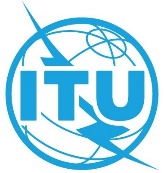 ПЛЕНАРНОЕ ЗАСЕДАНИЕДополнительный документ 21
к Документу 44-R9 августа 2022 годаОригинал: английскийГосударства – члены Европейской конференции администраций почт 
и электросвязи (СЕПТ)Государства – члены Европейской конференции администраций почт 
и электросвязи (СЕПТ)ECP 24 − ПЕРЕСМОТР РЕЗОЛЮЦИИ 196:ECP 24 − ПЕРЕСМОТР РЕЗОЛЮЦИИ 196:Защита пользователей/потребителей услуг электросвязиЗащита пользователей/потребителей услуг электросвязи